Техническая механикаГруппа 29-ТЭЗадание на 27,28 апреля 2020 г.Раздел №4 «Сопротивление материалов»Повторение изученного материала. Что называется коэффециентом полезного действия машины (КПД)?Как определяется мощность (N)?Что называют абсолютно твердым телом?Определение работы постоянной силыКакие виды движений существуют?Новый материал. Тема4.1. «Основные понятия, гипотезы, допущения сопротивления материалов»Основные задачи сопромата как науки о методах расчета наиболее распространенных элементов конструкция на прочность, жесткость и устойчивость при одновременном удовлетворении требований надежности и экономичности.Деформации упругие и пластические.Основные гипотезы и допущения.Классификация нагрузок и элементов конструкции.Силы внешние и внутренние.Метод сечений: напряжение полное, нормальное и касательное.Учебник «Техническая механика» Вереина Л.И. стр. 57 – 59. Учебник «Техническая механика» А.А. Эрдеди, Ю.А. Медведев, стр. 163 – 172. Материалы можно скачать в группе в вотсап.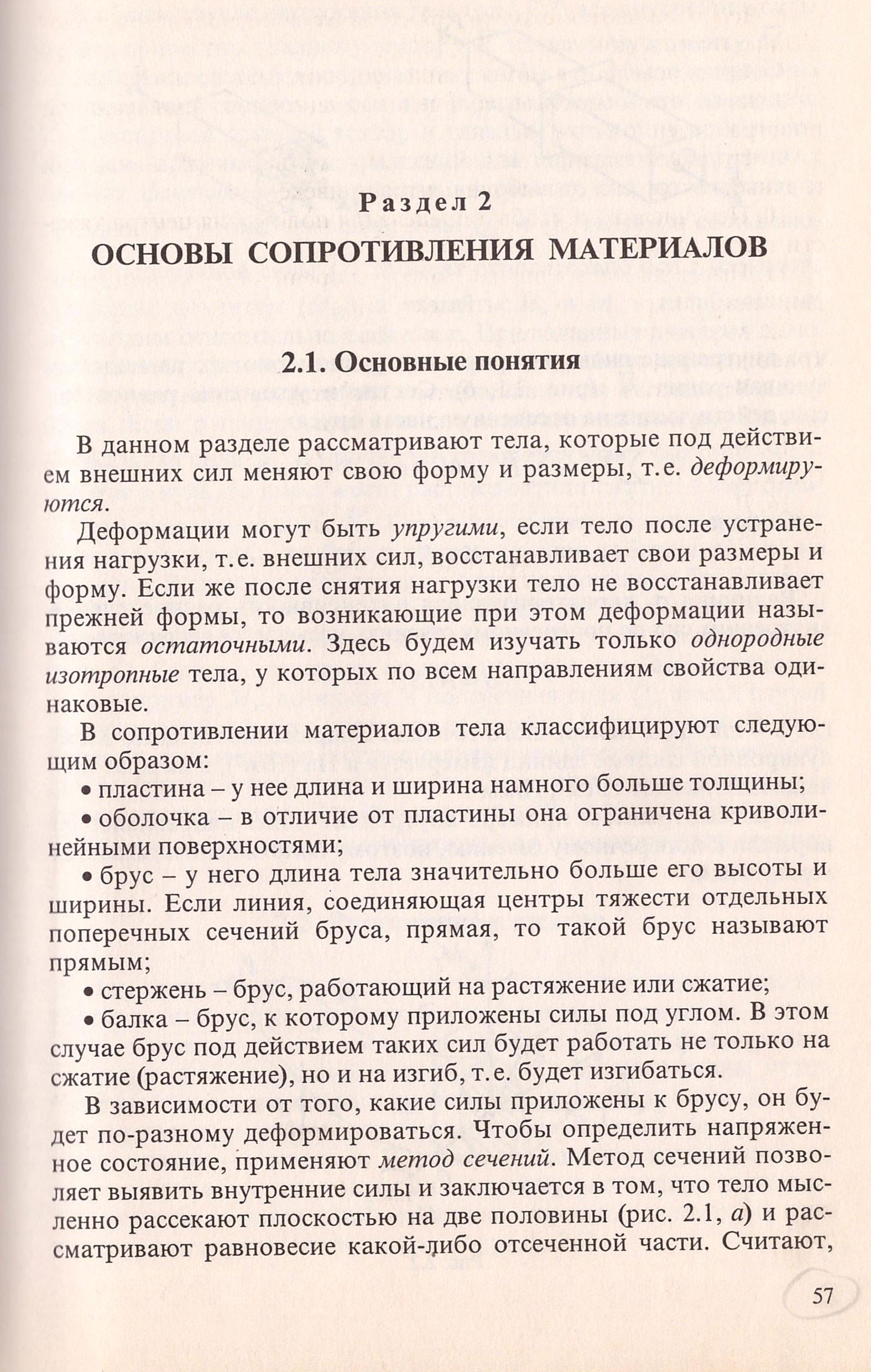 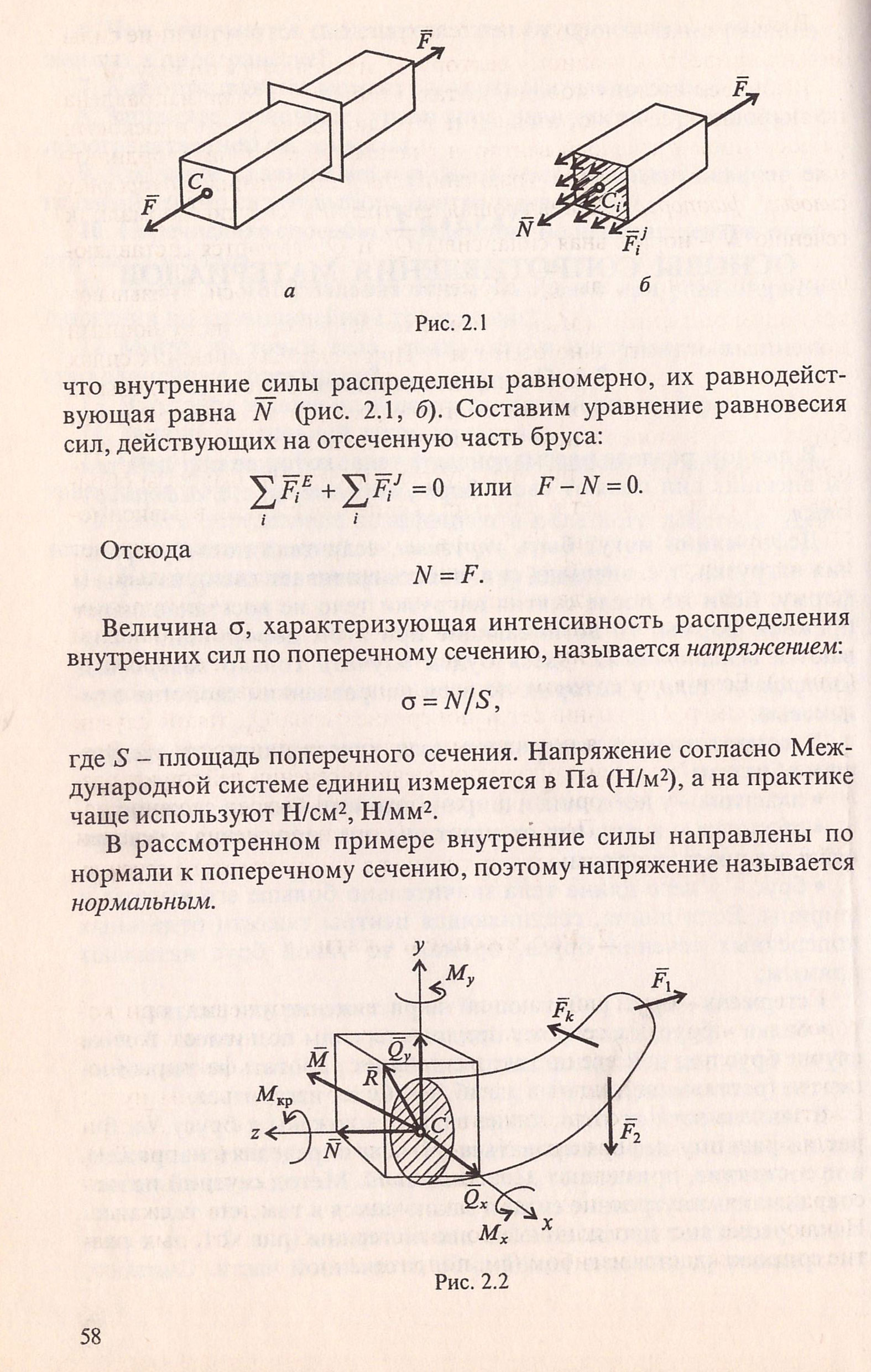 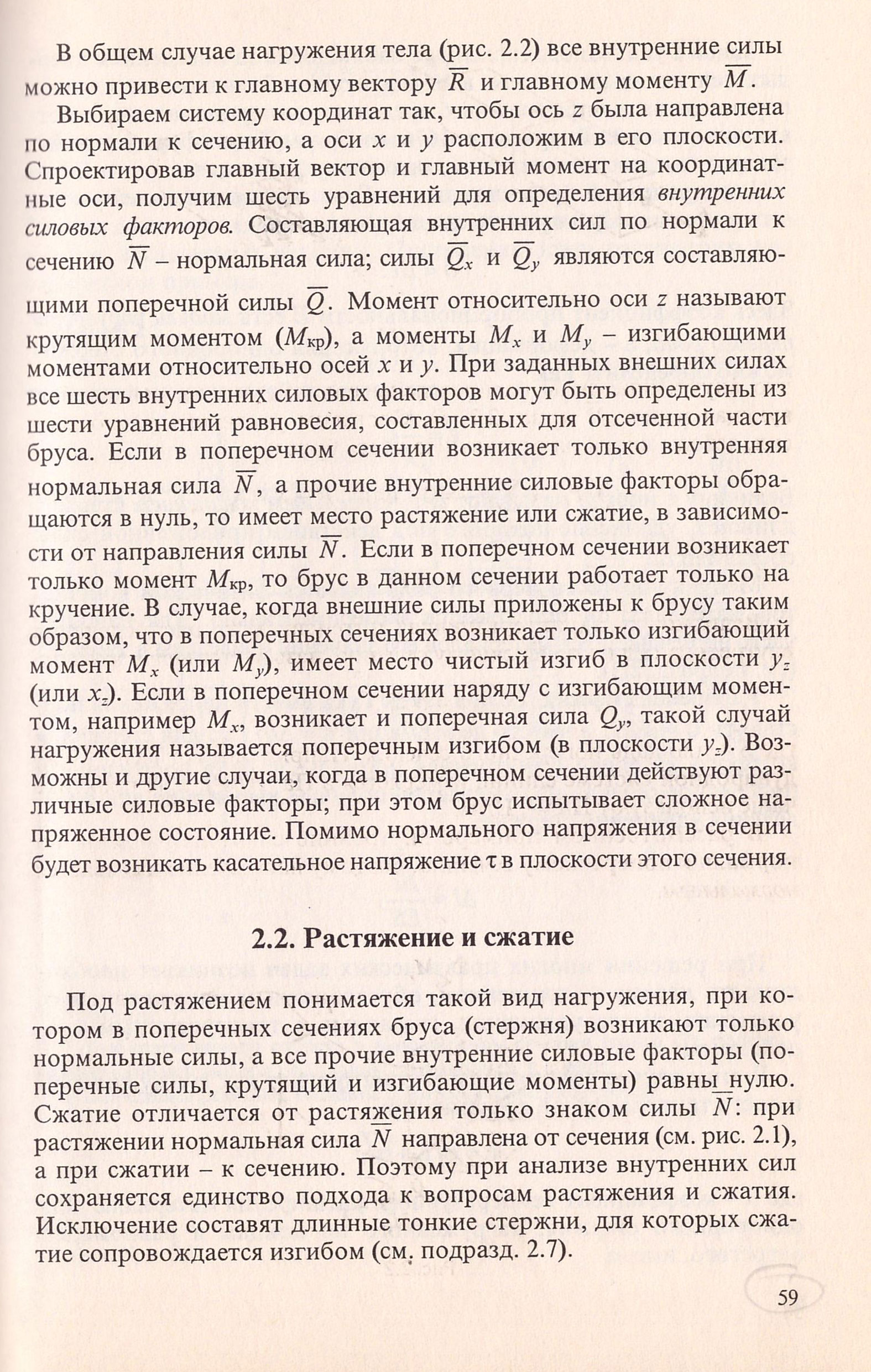 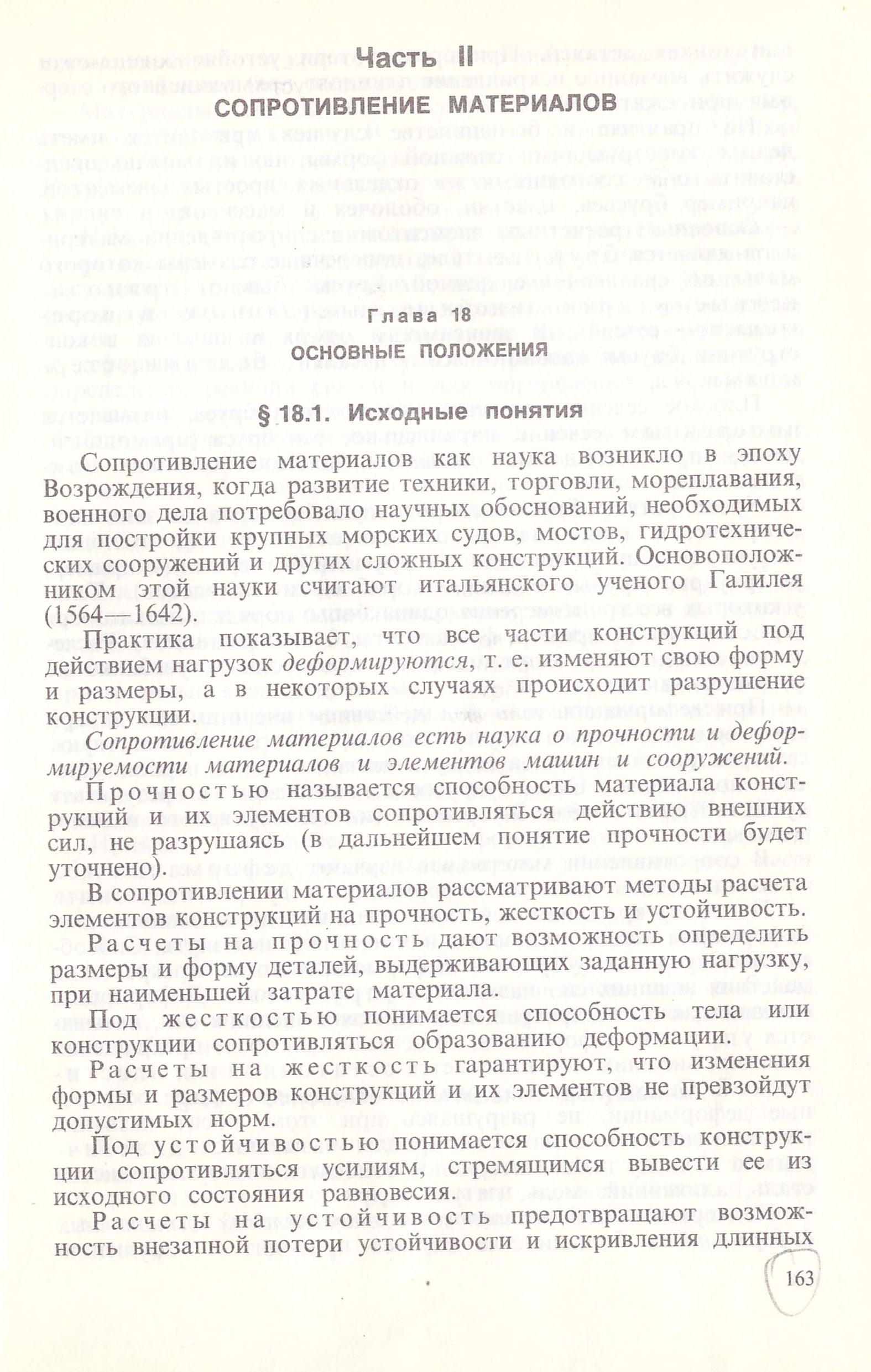 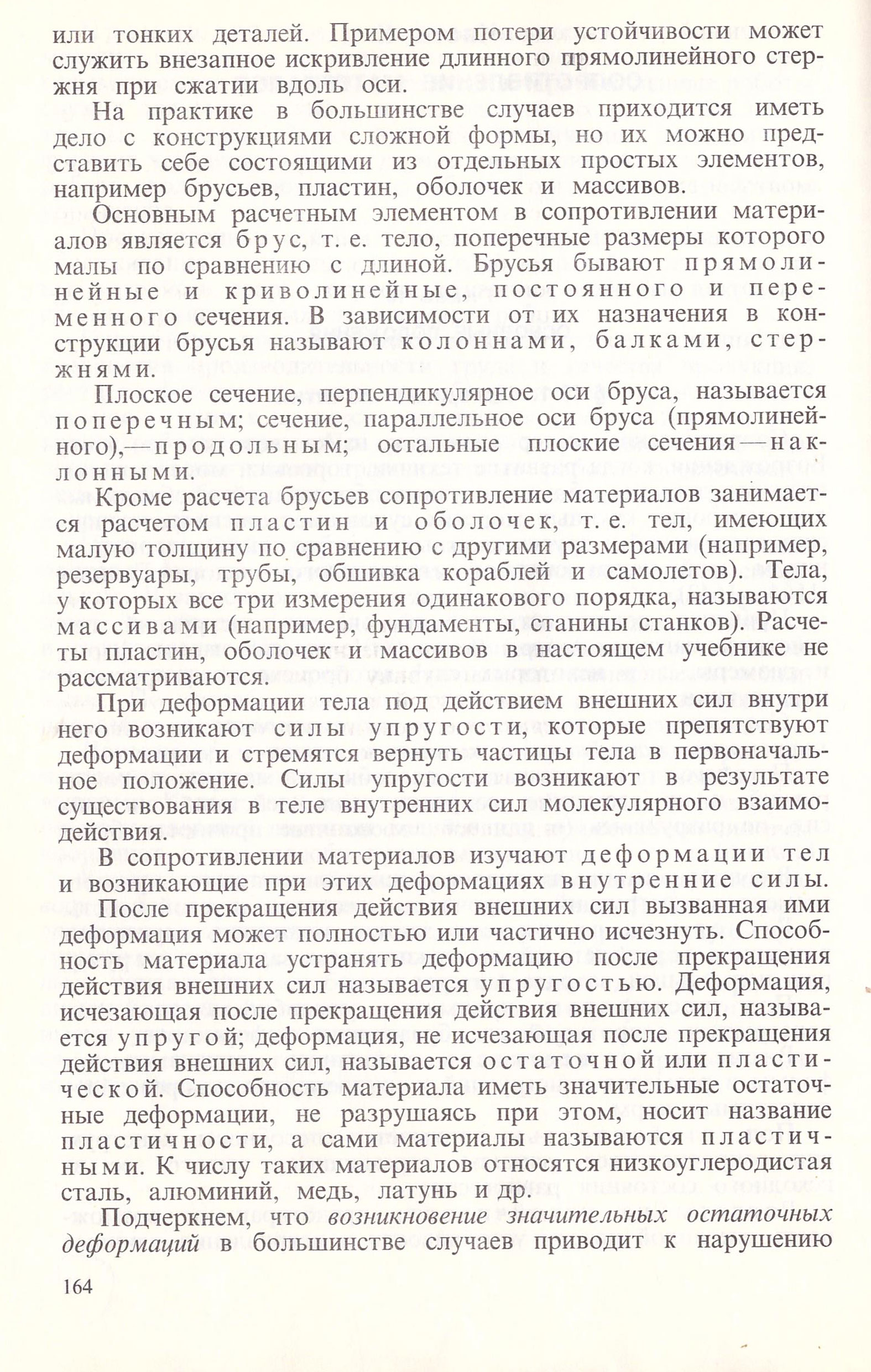 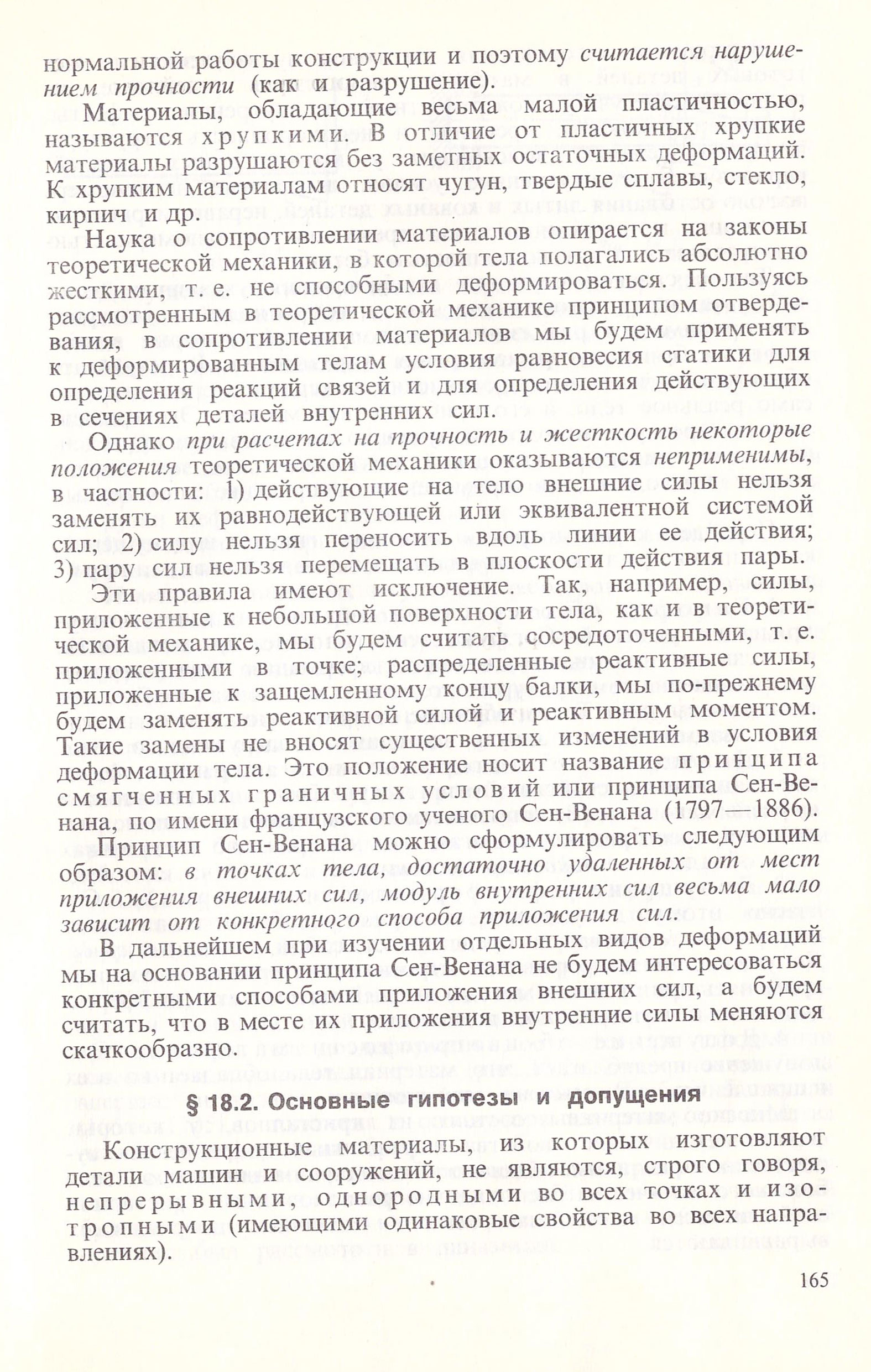 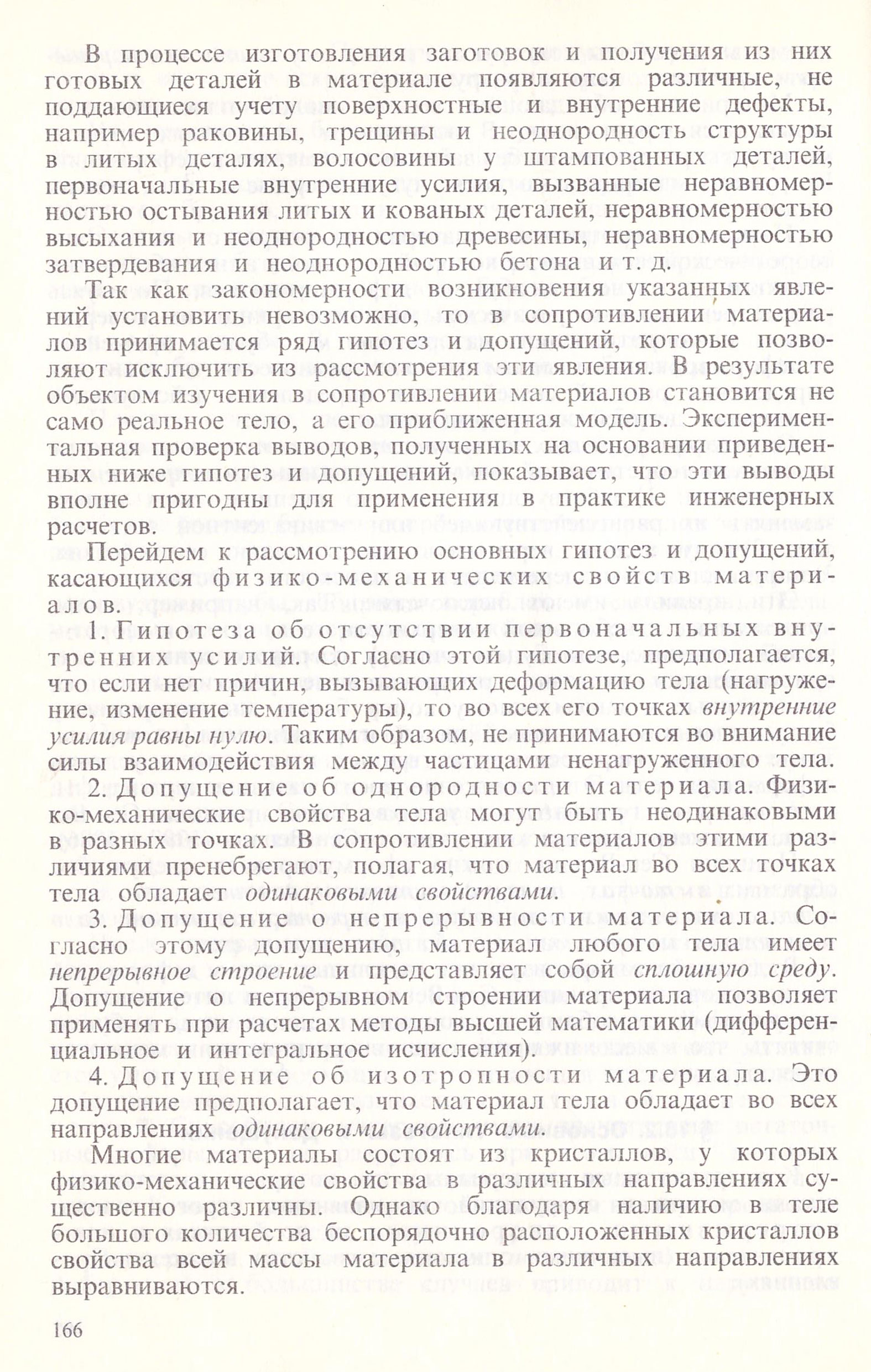 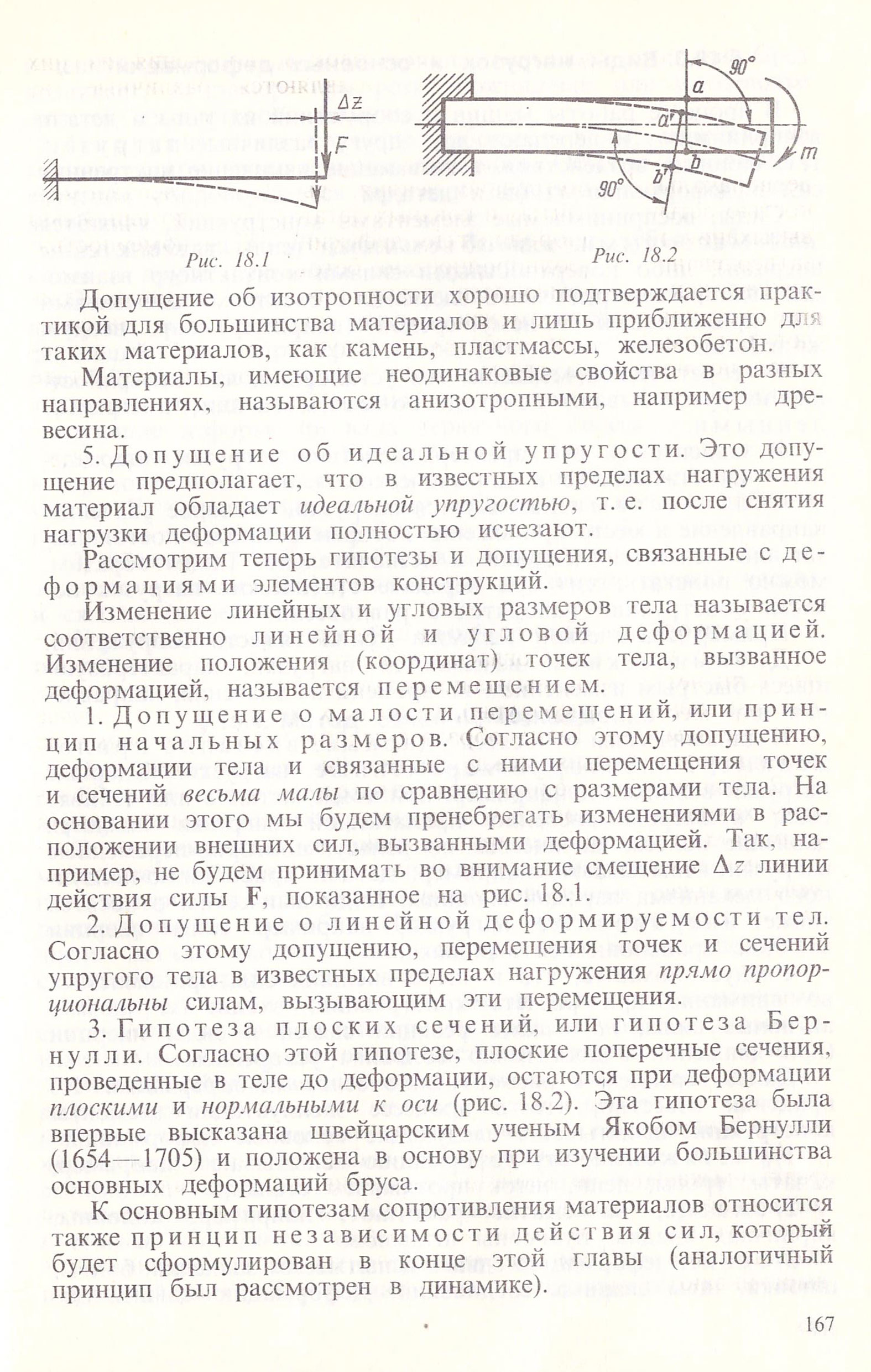 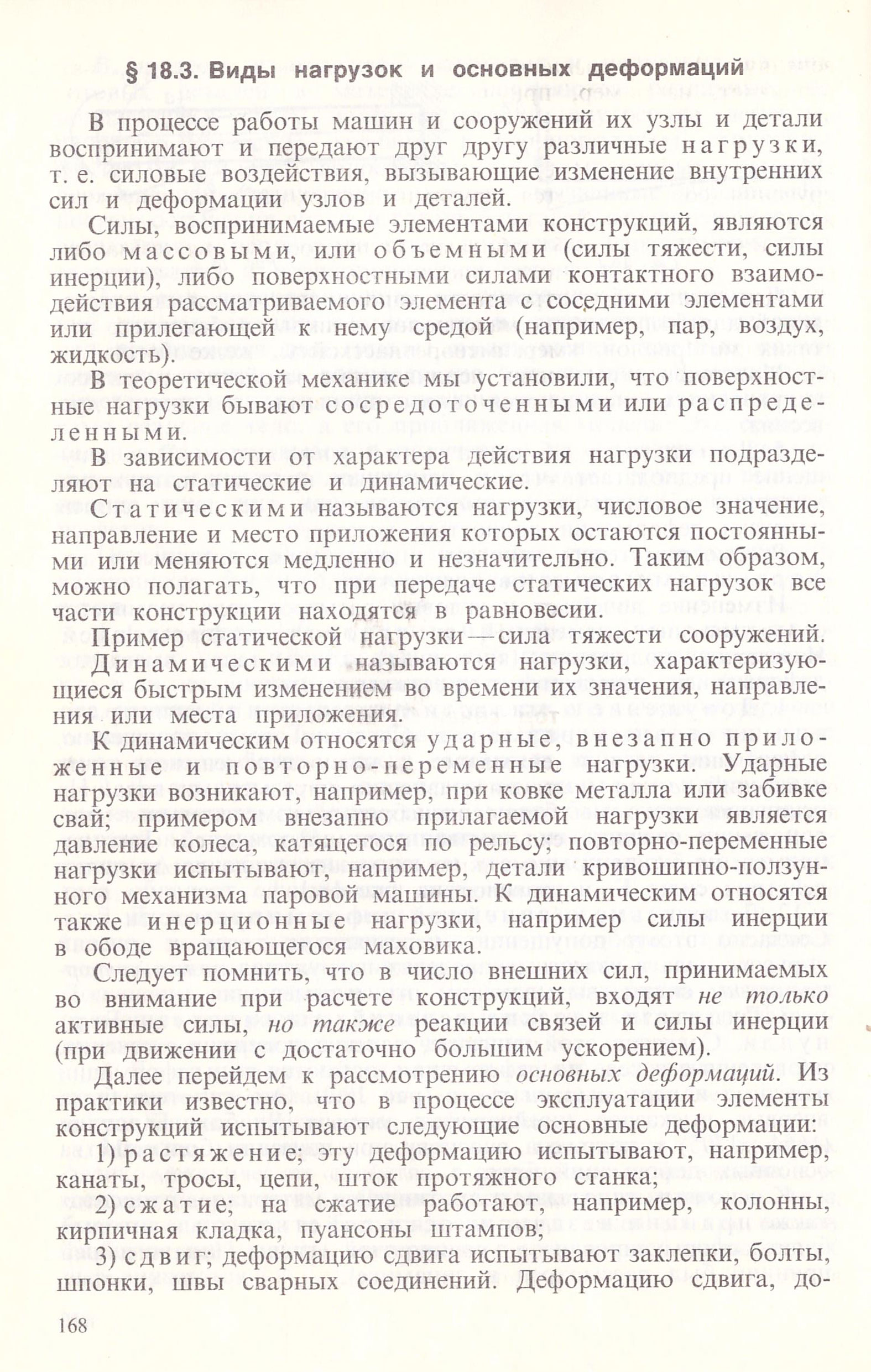 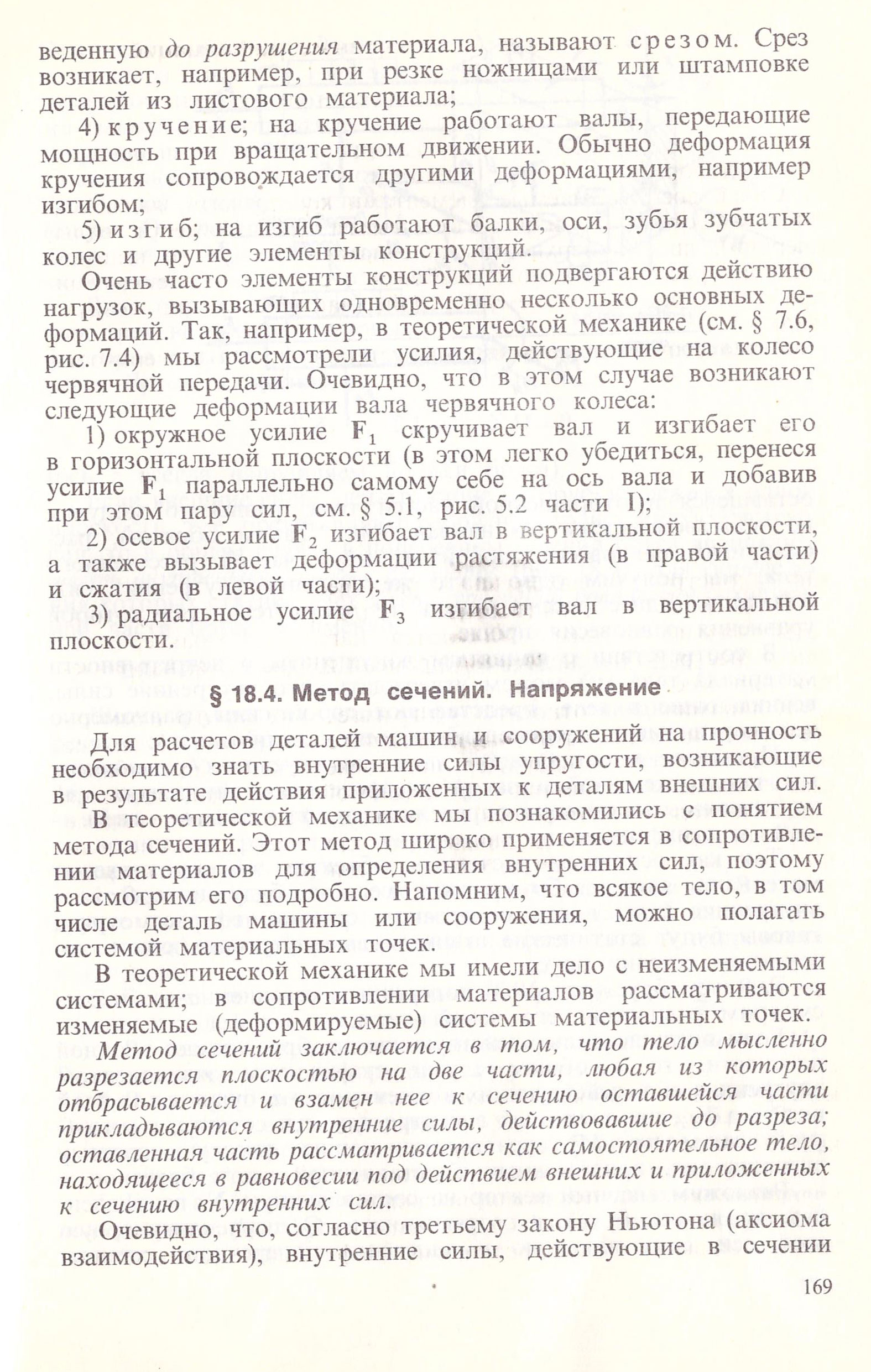 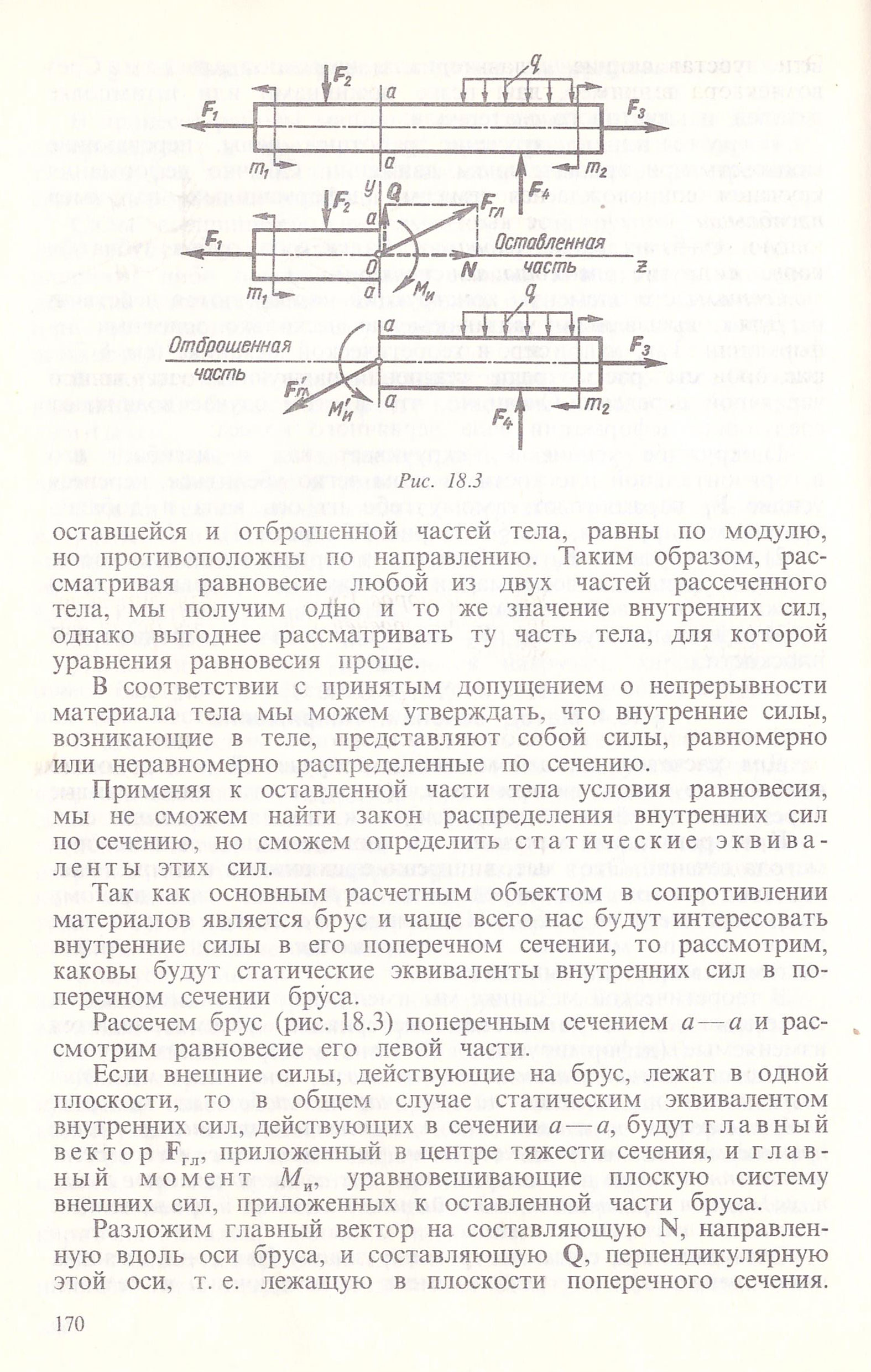 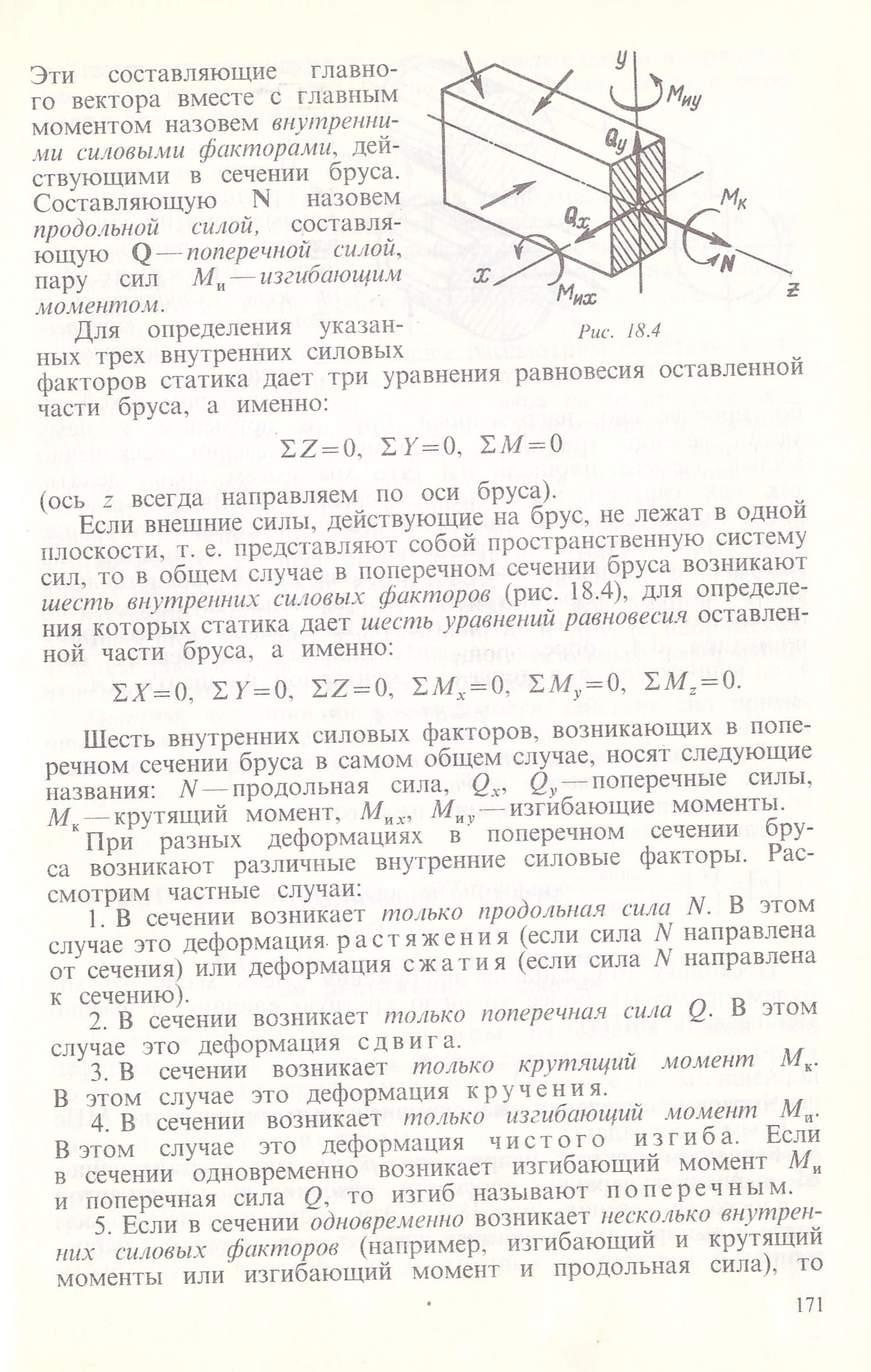 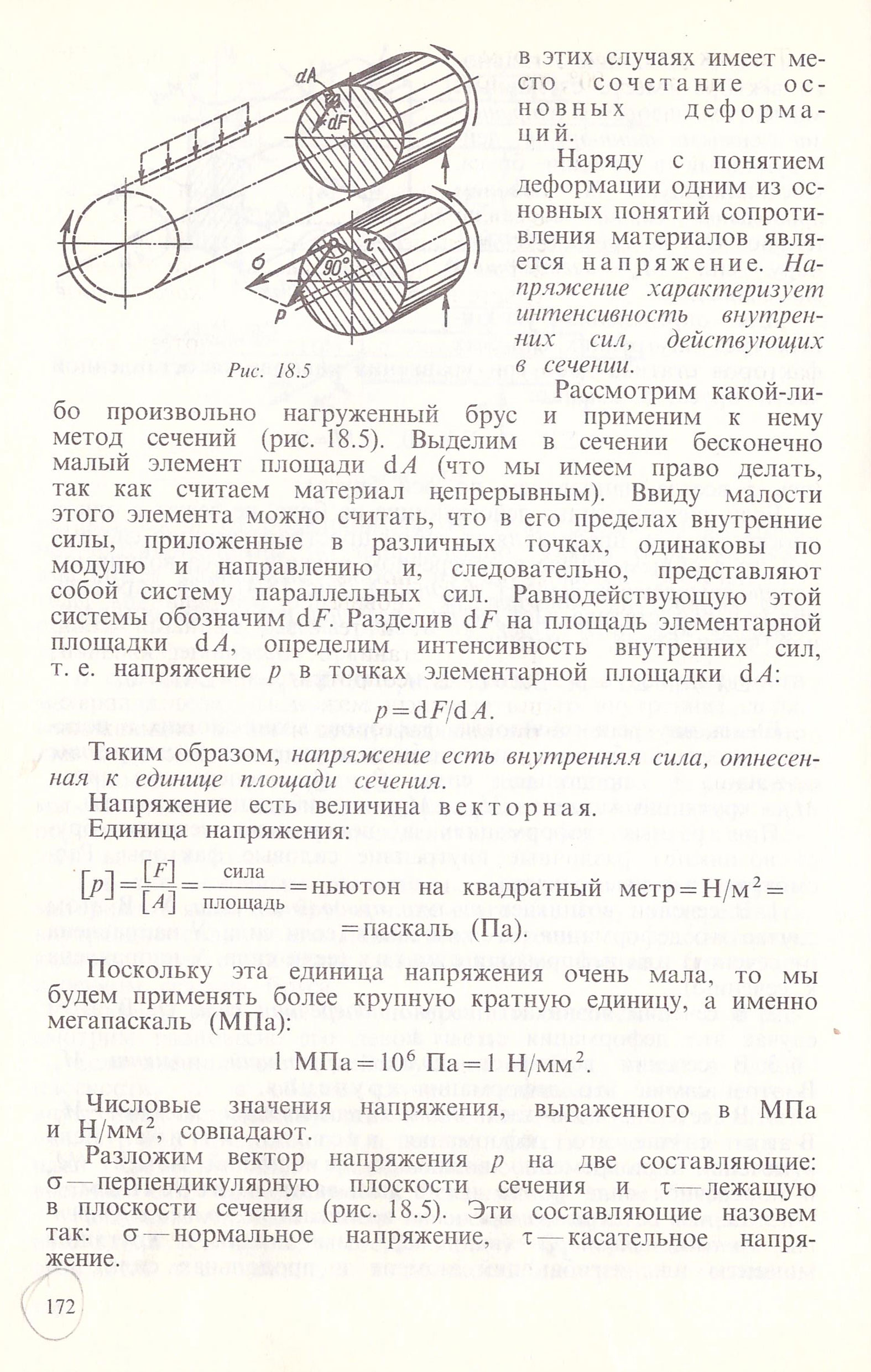 